                  Regions of Italy	      		Name: ____________________________________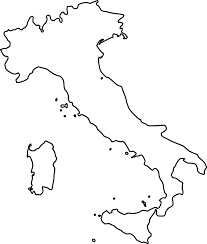 